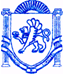 	                  РЕСПУБЛІКА КРИМ	             РЕСПУБЛИКА КРЫМ	 КЪЫРЫМ ДЖУМХУРИЕТИ             БАХЧИСАРАЙСЬКИЙ РАЙОН	                          БАХЧИСАРАЙСКИЙ РАЙОН	 БАГЪЧАСАРАЙ БОЛЮГИ                          АДМІНІСТРАЦІЯ	                                                        АДМИНИСТРАЦИЯ                                               УГЛОВОЕ КОЙ УГЛІВСЬКОГО  СІЛЬСЬКОГО  ПОСЕЛЕННЯ	       УГЛОВСКОГО СЕЛЬСКОГО ПОСЕЛЕНИЯ         КЪАСАБАСЫНЫНЪ ИДАРЕСИПОСТАНОВЛЕНИЕ09 октября 2019 года									№ 235О создании Комиссии по благоустройству и контролю за санитарным состоянием
территории Угловского сельского поселенияВ соответствии с Федеральным законом от 6 октября 2003 года № 131-Ф3 «Об общих принципах организации местного самоуправления в Российской Федерации», решением 50-й сессии Угловского сельского совета 1-го созыва от 27.10.2017 г. № 448 «Об утверждении Правил благоустройства территории муниципального образования Угловское сельское поселение Бахчисарайского района Республики Крым», на основании Устава муниципального образования Угловское сельское поселение Бахчисарайского района Республики Крым,ПОСТАНОВЛЯЮ:Создать Комиссию по благоустройству и контролю за санитарным состоянием территории Угловского сельского поселения, в следующем составе:Председатель комиссии:Стравкина Е.С. – заместитель главы администрации Угловского сельского поселения;Зам. председателя комиссии:Зайцев Ю.М. – депутат Угловского сельского совета 2-го созыва;Секретарь комиссии:Дуда И.Н. – ведущий специалист администрации Угловского сельского поселения;Члены комиссии:1.Белинская Д.Н. – директор МУП «Угловское КХ»;2. Некрасова Е.С. – контролер, заведующая хозяйством МУП «Угловское КХ»;3. Халилов Р.А. – депутат Угловского сельского совета 2-го созыва;4. Даценко О.Ю. – участковый уполномоченный полиции (по согласованию);5. Эдуардов В.В. 6. Маменкова З.Н. 2.	Утвердить Положение о комиссии по благоустройству и санитарной очистке территории Угловского сельского поселения (приложение 1)3.	Настоящее постановление подлежит опубликованию на официальном портале Правительства Республики Крым на странице Бахчисарайский муниципальный район в разделе «Органы местного самоуправления» «Муниципальные образования Бахчисарайского района» подраздел «Угловское сельское поселение» http://bahch.rk.gov.ru/ и на официальном сайте администрации Угловского сельского поселения http://uglovskoeadm.ru/ или на информационном стенде администрации Угловского сельского поселения.. 4.	Контроль за исполнением данного постановления возложить на заместителя главы администрации Угловского сельского поселения Стравкину Е.С.Председатель Угловского сельского совета –глава администрации Угловского сельского поселения					Н.Н. СосницкаяИсп. Стравкина Е.С.Приложение 1к постановлению администрацииУгловского сельского поселенияот 09.10.2019 № 235Положение о комиссии по благоустройству и санитарной очистке территории Угловского сельского поселения1.ОБЩИЕ ПОЛОЖЕНИЯ1.1. Комиссия по благоустройству и санитарной очистке территории Угловского сельского поселения (далее по тексту – Комиссия) является постоянно действующим коллегиальным, координационным органом.1.2. Комиссия по благоустройству создана для организации работ благоустройству и озеленению территории поселения, организации освещения улиц, сбора и вывоза бытовых отходов и мусора.1.3. Члены Комиссии принимают участие в ее работе на общественных началах.1.4. В своей работе Комиссия руководствуется действующим законодательством Российской Федерации, Республики Крым, нормативными правовыми актами Угловского сельского поселения, настоящим Положением.1.5. Настоящее Положение определяет цели, задачи деятельности комиссии, функции, состав и порядок работы.2. ЦЕЛИ, ЗАДАЧИ ДЕЯТЕЛЬНОСТИ ФУНКЦИИ КОМИССИИ2.1. Целью деятельности Комиссии является рассмотрение вопросов, связанных с благоустройством и санитарным состоянием Угловского сельского поселения. 2.2. Задачами Комиссии являются:Разработка предложений по реализации вопросов местного значения, относящихся к сфере благоустройства территории сельского поселения;Обеспечение согласованности действий органов местного самоуправления и организаций при решении вопросов в сфере благоустройства территории сельского поселения;Организация и контроль за осуществлением мероприятий по благоустройству и озеленению территории поселения, организации освещения улиц, сбора и вывоза бытовых отходов и мусора;Систематический осмотр территории сельского поселения и прилегающих территорий по проверке выполнения мероприятий благоустройства и улучшения санитарного состояния;Рассмотрение планов мероприятий по благоустройству сельского поселения, планов проведения санитарных субботников;Анализ и обобщение материалов проведенных проверок по состоянию благоустройства сельского поселения;Информирование Главы Угловского сельского поселения о работе Комиссии, о состоянии дел по благоустройству сельского поселения.Подготовка предложений Главе Угловского сельского поселения по проектам программ и планов благоустройства сельского поселения.2.3. В функции Комиссии входит:Рассмотрение в пределах своей компетенции вопросов в сфере благоустройства территории поселения и внесение в установленном порядке в администрацию сельского поселения соответствующие предложения;Организация разработки плана по благоустройству территории поселения;Координация деятельности организаций в решении вопросов благоустройства территории поселения;Организация работ по привлечению общественных организаций и граждан к проведению мероприятий по благоустройству территории поселения;Создание системы работы по улучшению санитарного состояния сельского поселения.Проведение проверок с выездом по территории сельского поселения с целью выявления зон санитарного неблагополучия.Осуществление коррекционных мероприятий по решению проблем благоустройства территории сельского поселения.3.СОСТАВ КОМИССИИ И ПОРЯДОК РАБОТЫ3.1. Положение о Комиссии, ее состав утверждаются постановлением администрации Угловского сельского поселения. Председателем комиссии является заместитель главы администрации Угловского сельского поселения.3.2. В состав Комиссии входят представители МУП «Угловское КХ», администрации сельского поселения, депутаты Угловского сельского поселения, активные жители с. Угловое, представители внутренних органов.3.3. Председатель комиссии:1) осуществляет руководство деятельностью Комиссии;2) подписывает принятые Комиссией протоколы заседаний, обеспечивает исполнение решений Комиссии;3) принимает решения о проведении заседаний Комиссии при возникновении необходимости безотлагательного рассмотрения вопросов, относящихся к ее компетенции;4) распределяет обязанности между членами Комиссии;5) представляет Комиссию по вопросам, относящимся к ее компетенции.3.4. Члены Комиссии принимают личное участие в заседаниях и работе Комиссии.3.5. Заседания Комиссии проводятся по мере необходимости, но не реже одного раза в квартал.3.6. В заседаниях Комиссии могут принимать участие приглашенные руководители предприятий, учреждений, общественных организаций, представители средств массовой информации.3.7. Комиссия может создавать рабочие группы для оперативного решения вопросов ее компетенции, проводить выездные заседания Комиссии в полном или сокращенном составе.3.8. Решения Комиссии принимаются простым большинством голосов ее членов, присутствующих на заседании, путем открытого голосования.3.9. Решения Комиссии оформляется в виде протоколов заседаний, выписки из которых рассылаются заинтересованным гражданам и организациям. В случае необходимости Комиссия вносит предложения Главе Угловского сельского поселения в виде обращения, либо проекта нормативного акта Главы Угловского сельского поселения.3.10. Организационно - техническое обеспечение работы комиссии осуществляется администрацией Угловского сельского поселения.3.11. Изменения в состав Комиссии вносятся постановлением администрации Угловского сельского поселения.4.ПРАВА КОМИССИИ4.1. Комиссия имеет право:1) принимать в пределах своей компетенции решения, необходимые для организации, координации и совершенствования взаимодействия субъектов, осуществляющих мероприятия по благоустройству муниципального образования, улучшению его санитарного состояния;2) запрашивать и получать от предприятий, учреждений, организаций Угловского сельского поселения, а также должностных лиц материалы и информацию, необходимые для выполнения задач Комиссии в соответствии с действующим законодательством.3) привлекать должностных лиц и специалистов органов местного самоуправления сельского поселения, предприятий и учреждений, расположенных на территории сельского поселения (по согласованию с их руководителями для участия в работе Комиссии);4) вносить в установленном порядке предложения Главе Угловского сельского поселения по вопросам, относящимся к компетенции Комиссии.5) осуществлять контроль за выполнением мероприятий в сфере благоустройства территории поселения.5. ПРАВА И ОБЯЗАННОСТИ ЧЛЕНОВ КОМИССИИ5.1.Члены Комиссии имеют право:- принимать участие в подготовке, обсуждении и принятии решений по вопросам, рассматриваемым на заседании Комиссии;- получать от секретаря Комиссии необходимую информацию и материалы по вопросам, связанным с работой Комиссии.5.2.Члены комиссии обязаны:- участвовать в заседаниях Комиссии;- выполнять поручения Комиссии;- информировать секретаря Комиссии о невозможности присутствия на заседании Комиссии;- рассматривать материалы, предлагаемые к обсуждению, готовить по ним предложения и заключения;- проявлять объективность и непредвзятость при рассмотрении вопросов на заседаниях Комиссии.6. ПОРЯДОК ВНЕСЕНИЯ ИЗМЕНЕНИЙ В ПОЛОЖЕНИЕ И ПРЕКРАЩЕНИЯ ДЕЯТЕЛЬНОСТИ КОМИССИИ.6.1. Изменения в настоящее Положение могут вноситься по рекомендациям членов Комиссии, принятым большинством голосов, оформляются нормативным актом Главы Угловского сельского поселения.6.2. Решение об изменении состава Комиссии, прекращении ее деятельности принимает Глава Угловского сельского поселения.